
Definitive Aanmelding Vasalägret 2020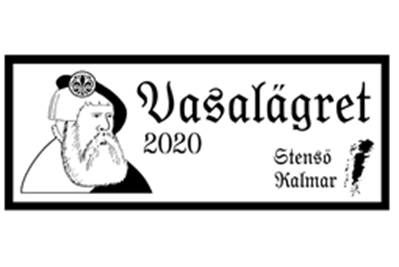 
Datum
26 juli - 1 Augustus Scouts en ouder (12 jaar en ouder) 
29 juli - 1 Augustus Welpen (6 tot 12 jaar)

Over het Kamp
1989 was er een groot scoutkamp op Stensö udde in Kalmar. Dit was het grootste scoutingkamp dit jaar in Zweden met 2500 deelnemende scouts. 26 Juni 2020 is het weer de hoogdte tijd voor een kamp op Stensö. Thema voor dit kamp is de 16e eeuw (jaar 1500-1599) en Gustav Vasa. Het kamp is een deel van de viering dat Gustav Vasa hier aan land ging op Stensö Udde, 31 Mei 1520.

Kosten
De konsten van dit kamp zijn 1300 SEK voor Scouts en ouder. 
Voor Welpen kost het kamp 800 SEK.

Op het kamp wordt er gefotografeerd en worden de fotos gepubliceerd op de facebooksite van het kamp en ook op  ons Instagram-konto ”vasa2020”. Meld je daar nu vast aan zodat je op de hoogte kan blijven van wat we allemaal doen. Als je als deelnemer of ouders/verzorgers wil dat een foto verwijderd wordt, neem dan contact op via deze sites of stuur een direct bericht via mail, dan regelen we dat. Heb je nu al vragen mail ons dan gerust meteen via: info@vasa2020.se
De volgende gegevens moeten bij de leiding gemeld worden uiterlijk _________:Naam: _________________________________________________________________Geboortejaar: ___________________Maat (omcirkel):     3/4 jaar  5/6jaar  7/8jaar  9/11jaar  12/13jaar  XS  S  M  L  XL  XXL  XXXLOverige gegevens: _________________________________________________________________
_________________________________________________________________Handtekening ouders/verzorgers: _________________________________________________________________